ЧТО ТАКОЕ СВЕТОВОЗВРАЩАТЕЛИ?Световозвращатели – специальные устройства, которые ярко светятся в темное время суток в свете фар автомобилей и являются единственным средством, увеличивающим контраст фигуры человека по сравнению с окружающей средой. В настоящее время можно выделить следующие виды световозвращателей:катафоты - предназначены для размещения на автомобилях, мотоциклах, велосипедах;текстильные изделия или их части со световозвращающим эффектом - предназначены для спецодежды, спортивной и детской одежды, ранцев.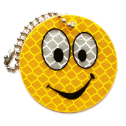 световозвращающие подвески и браслеты - предназначены для использования пешеходами всех возрастов в темное время суток.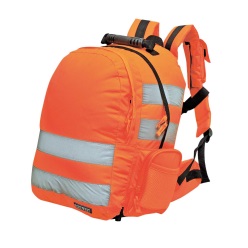 ЗАЧЕМ НОСИТЬ СВЕТОВОЗВРАЩАТЕЛИ?Одной из причин дорожно-транспортных происшествий с участием пешеходов, особенно в условиях недостаточной освещенности, является плохая видимость пешехода. Действенным способом защиты пешеходов, особенно в темное время суток, становится ношение специальных световозвращающих элементов на одежде. Считается, что человек на дороге должен быть виден на расстоянии не менее      200 метров. Эта величина определяется многими факторами: скорость реакции водителя, индивидуальные особенности восприятия, технические параметры автомобиля, влияющие на длину тормозного пути и пр. Обозначение силуэта человека на расстоянии дает возможность водителю вовремя среагировать и затормозить. Водители обнаруживают пешехода, имеющего световозвращатели, со значительно большего расстояния по сравнению с пешеходом без них. При движении с ближним светом расстояние увеличивается с 25-40 метров         до 130-140 метров, а при движении с дальним светом расстояние увеличивается                до 400 метров. 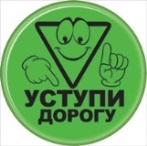 КАК НОСИТЬ СВЕТОВОЗВРАЩАТЕЛИ?Световозвращатель нужно крепить к верхней одежде, рюкзаку, сумке, велосипеду   и детской коляске, таким образом, чтобы при переходе через дорогу на него попадал свет фар автомобиля. Рекомендуется крепить световозвращатель с двух сторон, чтобы он был виден обоим потокам  движения.УЧАСТВУЙТЕ В КОНКУРСАХ ПО БЕЗОПАСНОСТИ ДОРОЖНОГО ДВИЖЕНИЯ:Конкурс детского творчества «Дорога и Мы» Конкурс творческих выступлений  по безопасности дорожного движения Игра КВН по безопасности дорожного движенияСоревнования «Безопасное колесо» и др.Положения о конкурсах смотрите на сайте ГБУ ДО ДДТ Красносельского района http://ddtks.ru/bdd-pologeniaЧТО ТАКОЕ СВЕТОВОЗВРАЩАТЕЛИ?Световозвращатели – специальные устройства, которые ярко светятся в темное время суток в свете фар автомобилей и являются единственным средством, увеличивающим контраст фигуры человека по сравнению с окружающей средой. В настоящее время можно выделить следующие виды световозвращателей:катафоты - предназначены для размещения на автомобилях, мотоциклах, велосипедах;текстильные изделия или их части со световозвращающим эффектом - предназначены для спецодежды, спортивной и детской одежды, ранцев.световозвращающие подвески и браслеты - предназначены для использования пешеходами всех возрастов в темное время суток.ЗАЧЕМ НОСИТЬ СВЕТОВОЗВРАЩАТЕЛИ?Одной из причин дорожно-транспортных происшествий с участием пешеходов, особенно в условиях недостаточной освещенности, является плохая видимость пешехода. Действенным способом защиты пешеходов, особенно в темное время суток, становится ношение специальных световозвращающих элементов на одежде. Считается, что человек на дороге должен быть виден на расстоянии не менее      200 метров. Эта величина определяется многими факторами: скорость реакции водителя, индивидуальные особенности восприятия, технические параметры автомобиля, влияющие на длину тормозного пути и пр. Обозначение силуэта человека на расстоянии дает возможность водителю вовремя среагировать и затормозить. Водители обнаруживают пешехода, имеющего световозвращатели, со значительно большего расстояния по сравнению с пешеходом без них. При движении с ближним светом расстояние увеличивается с 25-40 метров         до 130-140 метров, а при движении с дальним светом расстояние увеличивается                до 400 метров. КАК НОСИТЬ СВЕТОВОЗВРАЩАТЕЛИ?Световозвращатель нужно крепить к верхней одежде, рюкзаку, сумке, велосипеду   и детской коляске, таким образом, чтобы при переходе через дорогу на него попадал свет фар автомобиля. Рекомендуется крепить световозвращатель с двух сторон, чтобы он был виден обоим потокам  движения.УЧАСТВУЙТЕ В КОНКУРСАХ ПО БЕЗОПАСНОСТИ ДОРОЖНОГО ДВИЖЕНИЯ:Конкурс детского творчества «Дорога и Мы» Конкурс творческих выступлений  по безопасности дорожного движения Игра КВН по безопасности дорожного движенияСоревнования «Безопасное колесо» и др.Положения о конкурсах смотрите на сайте ГБУ ДО ДДТ Красносельского района http://ddtks.ru/bdd-pologenia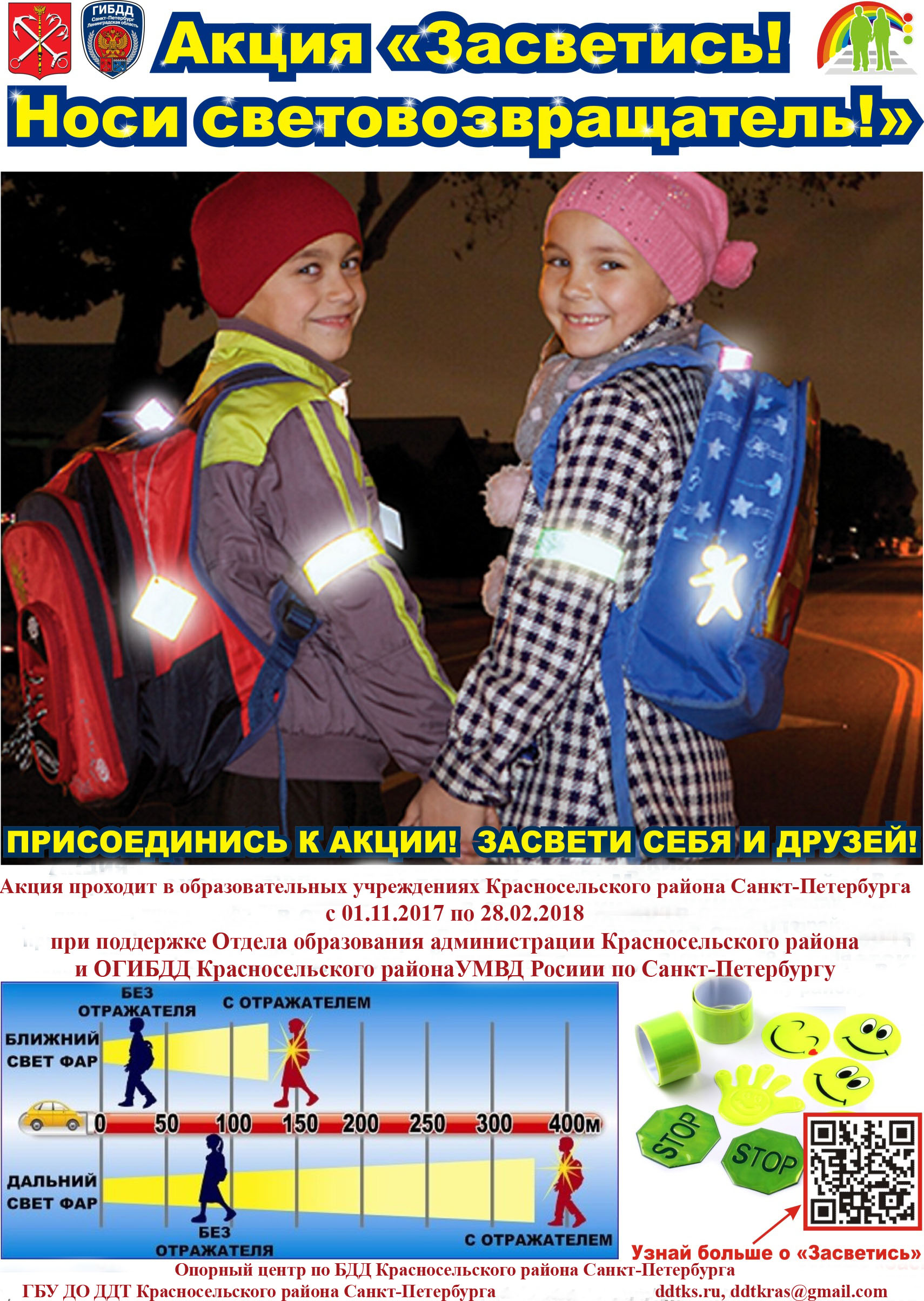 